KAHOOT – HALLOWEENhttps://goo.gl/6FAewv 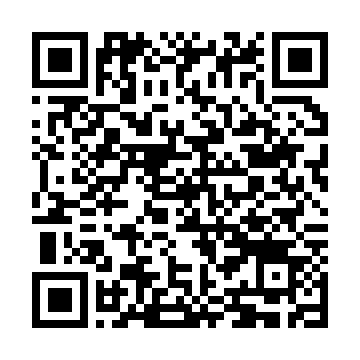 